FOR IMMEDIATE RELEASE	FOR MORE INFORMATION CONTACT:May 25, 2021	Pastor Martin Hawley @ 631-909-8241	pastorhawley@sbbcli.orgSouth Bay Bible Church Announces Community Event: 
Friend Sunday – June 13South Bay Bible Church is celebrating friends on Friend Sunday with outdoor services* on Sunday, June 13 at 9:00 and 11:00 a.m. at 578 Montauk Highway, East Moriches. There will be a catered lunch after the Sunday services, and our band will have an outdoor* worship concert after lunch.
EAST MORICHES, NY – South Bay Bible Church is celebrating friends on Friend Sunday with outdoor services* on Sunday, June 13 at 9:00 and 11:00 a.m. at 578 Montauk Highway, East Moriches. There will be a catered lunch after the Sunday services, and our band will have an outdoor* worship concert after lunch. There is never any charge for anything at South Bay. 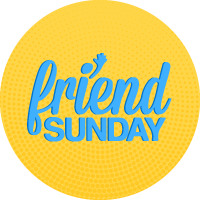 South Bay Bible Church is just one of hundreds of churches across the nation honoring friendships and relationships during this special Friend Sunday. The services are designed to give current church attendees a meaningful reason to invite their friends and family and to provide the opportunity for churches to share the many ways they can build community and create opportunities for friendships on an ongoing basis.South Bay Bible Church is excited to invite everyone in the greater Moriches area to attend this special weekend and hopes to be the place where individuals feel welcomed, supported, and befriended all the time! Friend Sunday will feature the launch of Opt In Opt Out: Listen to the Right Voices, a new teaching series designed to help people focus on three voices we should tune into. “What and whom you listen to will influence what you do,” said Martin Hawley, senior pastor. All of us wish we could go back and dial up certain voices in our lives. And if we could go back, there are voices we would tune out altogether. But we can't go back. What we can do, however, is begin to listen with greater intensity and discernment now.*Friend Sunday is rain or shine. If it rains, all festivities will be moved indoors. Everyone’s welcome. Reservations are not required.As a non-denominational Christian church, South Bay Bible Church was started in 2006 with the mission to lead people into a growing relationship with Jesus Christ. The church is dedicated to creating environments where people are encouraged to pursue intimacy with God, community with insiders, and influence with outsiders. To find out more about South Bay Bible Church and their upcoming events, please visit southbaychurchli.org.About South Bay Bible Church: South Bay Bible Church is a non-denominational Christian church known for Biblical messages applicable to everyday life. The church meets at 578 Montauk Highway in East Moriches, NY. The church’s mission is to lead people into a growing relationship with Jesus Christ. Our service schedule includes three convenient times: Sunday morning at 9:00 and 11:00, and online anytime. A nursery and children’s church are available. For more information, go to southbaychurchli.org, call (631) 909-8241, or find us on Facebook or Twitter @sbbcli.###Note to editor: A full press page with graphics, logos, and videos is available at www.southbaychurchli.org/press. News media are invited to cover “Friend Sunday.” Please call ahead.